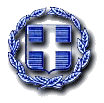 ΕΛΛΗΝΙΚΗ ΔΗΜΟΚΡΑΤΙΑ                           	 			Ζευγολατιό,  16 Ιουνίου 2023ΝΟΜΟΣ ΚΟΡΙΝΘΙΑΣ			        	 			Αριθ. Πρωτ.:  4746ΔΗΜΟΣ ΒΕΛΟΥ- ΒΟΧΑΣ                   	ΔΗΜΟΤΙΚΟ ΣΥΜΒΟΥΛΙΟ		 Προς 								Τα μέλη του Δημοτικού Συμβουλίου 		Κοινοποίηση :Δήμαρχο Βέλου- Βόχας,κ. Αννίβα Παπακυριάκο 								-     Προέδρους ΚοινοτήτωνΚαλείσθε σε ειδική συνεδρίαση του Δημοτικού Συμβουλίου, για συζήτηση της έκθεσης πεπραγμένων της Οικονομικής Επιτροπής Β΄ εξαμήνου 2022, η οποία θα διεξαχθεί την 21η  Ιουνίου έτους 2023 ημέρα Τετάρτη και ώρα 19.30, στην αίθουσα ΚΑΠΗ επί της οδού Νικηταρά στο Ζευγολατιό, σύμφωνα με τις διατάξεις του άρθρου 67 του Ν. 3852/2010 όπως αυτές έχουν τροποποιηθεί και ισχύουν.Εισηγητής ο Δήμαρχος κ. Αννίβας Παπακυριάκος.                                                                                              O ΠΡΟΕΔΡΟΣ							 ΔΗΜΟΤΙΚΟΥ ΣΥΜΒΟΥΛΙΟΥ                       	                                                                         ΤΡΙΑΝΤΑΦΥΛΛΟΥ ΚΩΝΣΤΑΝΤΙΝΟΣ